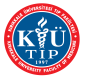 KIRIKKALE ÜNİVERSİTESİ TIP FAKÜLTESİ HASTANESİACİL SERVİS KIRIKKALE ÜNİVERSİTESİ TIP FAKÜLTESİ HASTANESİACİL SERVİS KIRIKKALE ÜNİVERSİTESİ TIP FAKÜLTESİ HASTANESİACİL SERVİS KIRIKKALE ÜNİVERSİTESİ TIP FAKÜLTESİ HASTANESİACİL SERVİS AMBULANS NAKİL PROTOKOL FORMUAMBULANS NAKİL PROTOKOL FORMUAMBULANS NAKİL PROTOKOL FORMUAMBULANS NAKİL PROTOKOL FORMUDoküman No: AS.FR.10Yayın Tarihi :MART2019Revizyon No:Revizyon Trh:Sayfa: 1SıraNoTarihProtokolNoHASTA BİLGİLERİHASTA BİLGİLERİHASTA BİLGİLERİAMBULANS HAREKET BİLGİLERİAMBULANS HAREKET BİLGİLERİAMBULANS HAREKET BİLGİLERİAMBULANS HAREKET BİLGİLERİAMBULANS HAREKET BİLGİLERİAMBULANS HAREKET BİLGİLERİSıraNoTarihProtokolNoAdıSoyadıYaşıAraç PlakaNoHastanedenHareket SaatiHastanınAlındığı YerHastanınBırakıldığı YerHastaneyeDönüş SaatiGörevli Personel(Adı/Soyadı/İmza)HAZIRLAYANKONTROL EDEENONAYLAYANACİL SERVİS BÖLÜM SORUMLUSUKALİTE YÖNETİM DİREKTÖRÜBAŞHEKİM